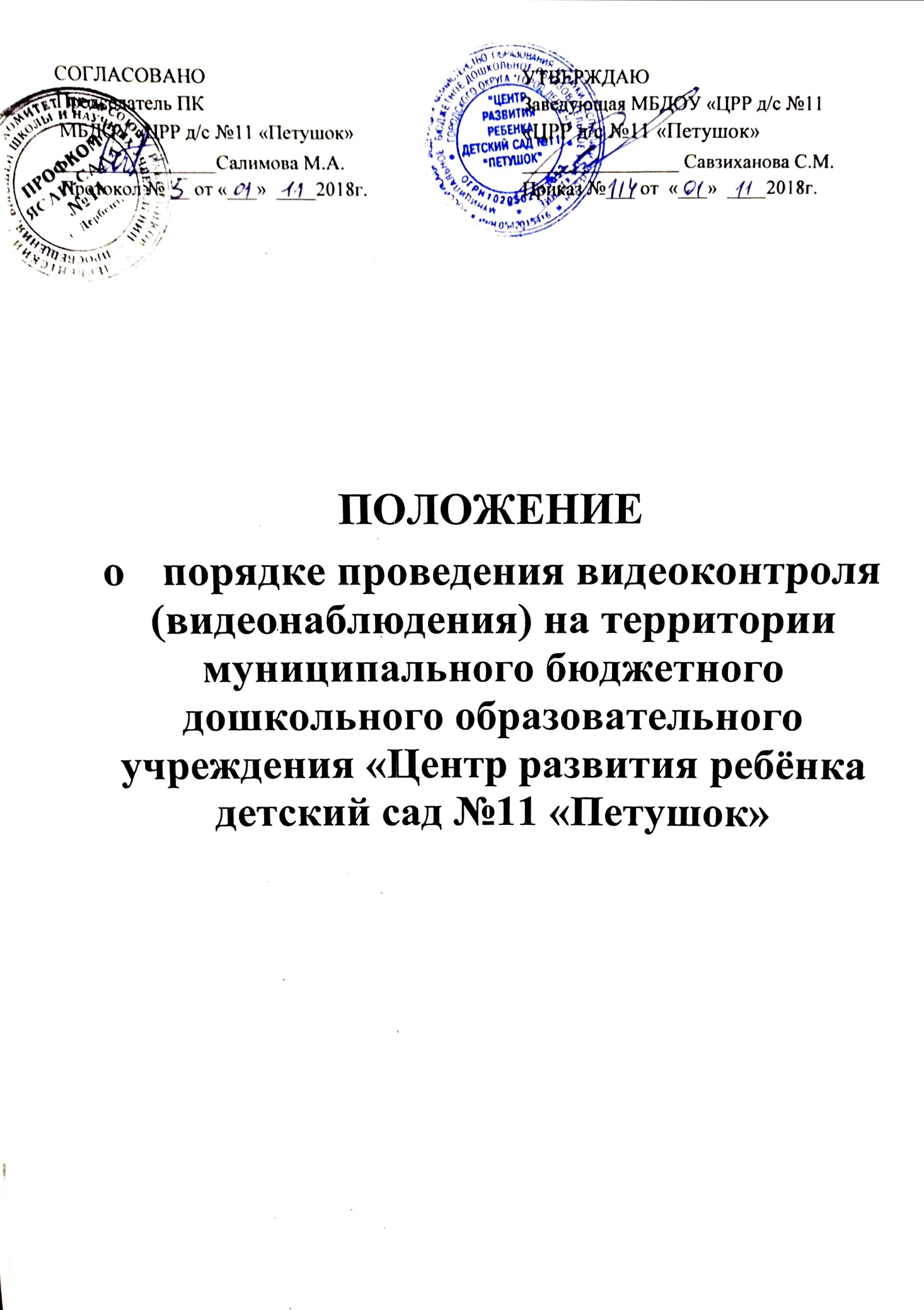 Общие положения1.1.	Настоящее	Положение	(далее	Положение)	устанавливает	порядокпроведения	видеоконтроля	на	территории	муниципального бюджетногодошкольного образовательного учреждения «Центр развития ребёнка детский сад №11 «Петушок» (далее ДОУ), расположенного по адресу: г. Дербент, ул. Пушкина 84 «д» и устанавливает цели и способы его осуществления, порядок внедрения, доступа к записям, их хранения и уничтожения, а также привлечения к ответственности.Цели осуществления видеоконтроля:Видеоконтроль на территории ДОУ осуществляется с целью:2.1. Повышения эффективности обеспечения режима безопасности в ДОУ, антитеррористической укрепленности;1.2. Объективного документирования хода событий;1.3. Выявления ситуаций, которые являются нетиповыми в зоне осуществления контроля;1.4. Осуществления контроля в условиях, где другими средствами обеспечить его невозможно.Способы осуществления контроля.Видеоконтроль осуществляется следующими способами:3.1. При помощи камер открытого видеонаблюдения, установленных по периметру зданий ДОУ.Порядок введения видеоконтроля4.1. Видеоконтроль вводится приказом заведующей ДОУ на основании Правил внутреннего трудового распорядка.4.2. Ответственный за внедрение системы видеоконтроля и ее функционирования назначается приказом заведующего ДОУ4.3. Посетители ДОУ информируются о системе видеоконтроля путем размещения специальных информационных табличек в зонах видимости видеокамер.Порядок доступа к записям системы видеоконтроля, их хранения иуничтожения5.1. Запись камер видеонаблюдения подлежит хранению в течение срока, установленного в п.5.5 настоящего Положения.5.2. Ответственным за организацию хранения и уничтожения записей является заведующий ДОУ.5.3. Доступ к месту хранения записей имеет заведующий, лица его замещающие.5.4. Просмотр записанных изображений должен осуществляться в зоне ограниченного доступа.5.5. Срок хранения видеозаписей составляет 30 дней, после этого срока запись подлежит уничтожению. Если камеры зафиксировали конфликтную ситуацию, то такие записи подлежат хранению в течение срока исковой давности, т.е в течение трех лет.5.6. Передача записей камер видеонаблюдения третьей стороне допускается только в исключительных случаях (по запросу следственных и судебных органов, а также по запросу граждан, изображенных на видеозаписи). Вопрос о передаче записей решает заведующий ДОУ.5.7. Использование изображения лиц, зафиксированных видеокамерой, без их согласия возможно только в следующих случаях:если изображение используется в государственных, общественных или публичных интересах;если гражданин позировал за плату;если изображение получено при съемке, которая проводится в местах, открытых для свободного посещения или на публичных мероприятиях (концертах, праздниках), за исключением случаев, когда такое изображение является основным объектом использования.5.8. Лицо, виновное в причинении вреда системе видеокамер, нарушением конфиденциальности записей камер, несет ответственность в порядке, предусмотренном действующим законодательством РФ.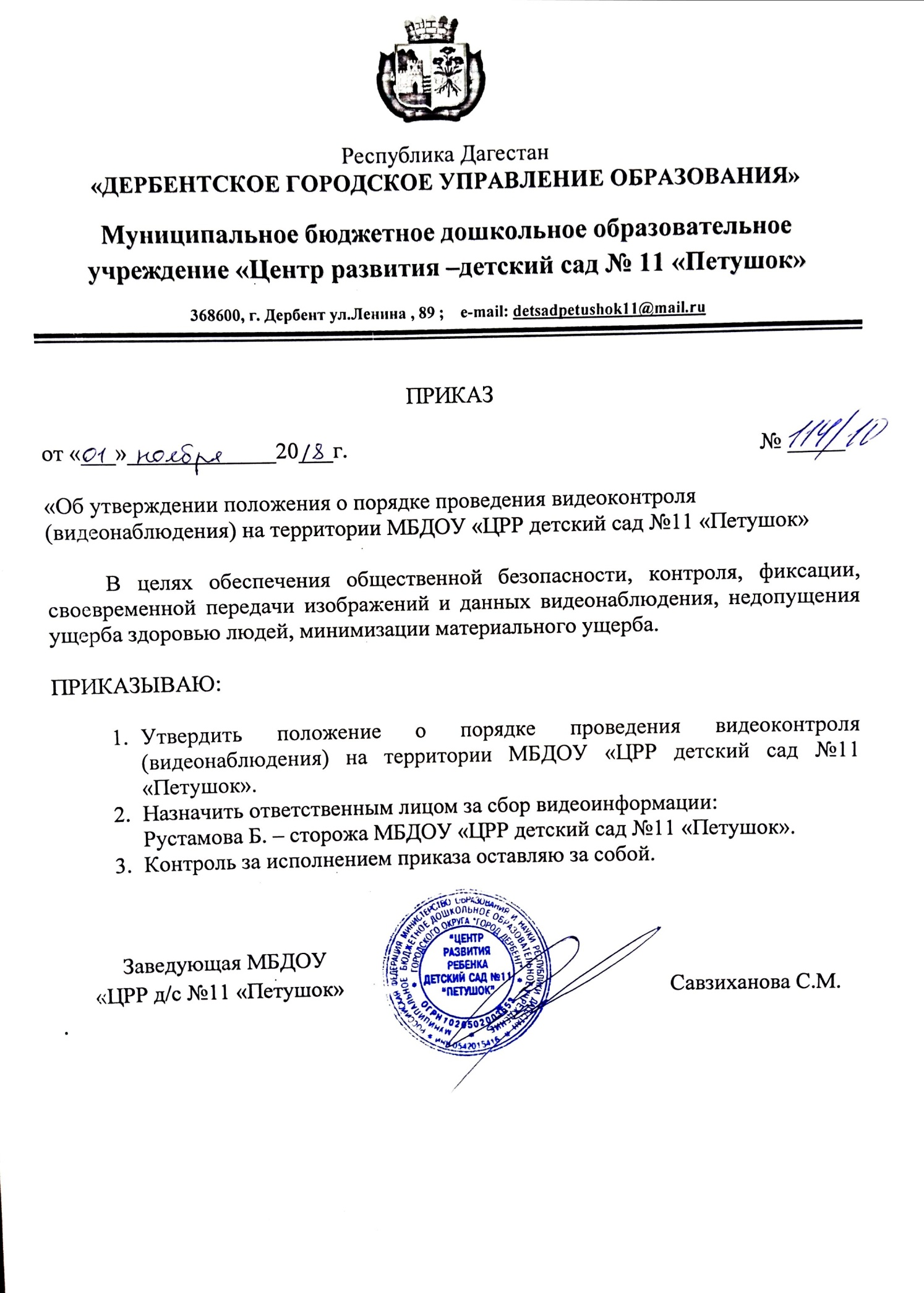 